Ülesanne 25Koostada skeem NB seda lahendust läheb edaspidi vaja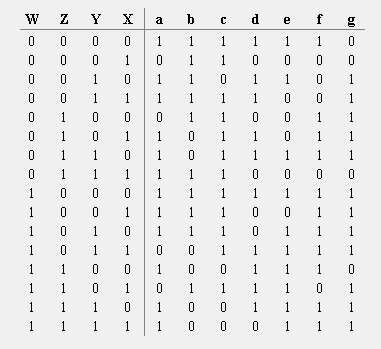 Lisainfo:Kasutada „build Circuit“Vasta küsimustelehttps://moodle.tktk.ee/mod/scorm/view.php?id=132423Vastus: 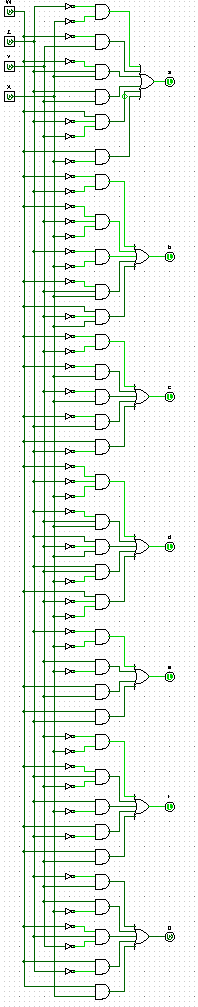 